Муниципальное бюджетное общеобразовательное учреждениесредняя общеобразовательная школа № 1сельского поселения «Село Хурба»Комсомольского муниципального района Хабаровского краяСоставила учитель математики: Колесникова Л.С.2021-2022уч.годПояснительная   запискаРабочая программа разработана в соответствии с ФГОС ООО (приказ Минобрнауки РФ от 17.12.2010 г. № 1897 с изменениями и дополнениями)Рабочая программа разработана на основе примерной программы ООО по математике с учетом авторских программ «Математика», «Алгебра», «Геометрия» составитель Т.А. Бурмистрова и под редакцией А.Б.Жижченко и по геометрии (базовый) Л.С.Атанасян и др.Рабочая программа по математике для 9 классов реализуется при использовании учебников:Алгебра 9 класс. Авторы: Г.В.Дорофеев и др. М: Просвешение, 2018Геометрия 7-9 класс. Авторы: Л.С Атанасян и др. М: Просвещение 2018 г. Для геометрии в 9 классе отводится 68 часов из расчета 2 ч в неделюДля алгебры в 9 классе отводится 102 часов из расчета 3 ч в неделюЦели1) в направлении личностного развития:Формирование представлений о математике как части общечеловеческой культуры, о значимости математики в развитии цивилизации и современного общества;Развитие логического и критического мышления, культуры речи, способности к умственному эксперименту;Формирование интеллектуальной честности и объективности, способности к преодолению мыслительных стереотипов, вытекающих из обыденного опыта;Воспитание качеств личности, обеспечивающих социальную мобильность, способность принимать самостоятельные решения;Формирование качеств мышления, необходимых для адаптации в современном информационном обществе;Развитие интереса к математическому творчеству и математических способностей;            2) в метапредметном направлении:Развитие представлений о математике как форме описания и методе познания действительности, создание условий для приобретения первоначального опыта математического моделирования;Формирование общих способов интеллектуальной деятельности, характерных для математики и являющихся основой познавательной культуры, значимой для различных сфер человеческой деятельности;            3) в предметном направлении:Овладение математическими знаниями и умениями, необходимыми для продолжения образования, изучения смежных дисциплин, применения в повседневной жизни;Создание фундамента для математического развития, формирования механизмов мышления, характерных для математической деятельности.Планируемые результаты освоения учебного предмета «Математика»личностные:ответственного отношения к учению, готовности и способности обучающихся к саморазвитию и самообразованию на основе мотивации к обучению и познанию;формирования коммуникативной компетентности в общении и сотрудничестве со сверстниками, старшими и младшими в образовательной, учебно-исследовательской, творческой и других видах деятельности;умения ясно, точно, грамотно излагать свои мысли в устной и письменной речи, понимать смысл поставленной задачи, выстраивать аргументацию, приводить примеры и контрпримеры;первоначального представления о математической науке как сфере человеческой деятельности, об этапах её развития, о её значимости для развития цивилизации, осознания вклада отечественных учёных в развитие мировой науки, патриотизма, уважения к Отечествукритичности мышления, умения распознавать логически некорректные высказывания, отличать гипотезу от факта;креативности мышления, инициативы, находчивости, активности при решении арифметических задач;умения контролировать процесс и результат учебной математической деятельности;формирования способности к эмоциональному восприятию математических объектов, задач, решений, рассуждений;метапредметные:умения самостоятельно определять цели своего обучения, ставить и формулировать для себя новые задачи в учёбе, развивать мотивы и        интересы своей познавательной деятельности;способности самостоятельно планировать альтернативные пути достижения целей, осознанно выбирать наиболее эффективные способы решения учебных и познавательных задач;умения осуществлять контроль по образцу и вносить необходимые коррективы;способности адекватно оценивать правильность или ошибочность выполнения учебной задачи, её объективную трудность и собственные возможности её решения;умения устанавливать причинно-следственные связи; строить логические рассуждения, умозаключения (индуктивные, дедуктивные и по аналогии) и выводы;умения создавать, применять и преобразовывать знаково-символические средства, модели и схемы для решения учебных и познавательных задач;развития способности организовывать учебное сотрудничество и совместную деятельность с учителем и сверстниками: определять цели, распределять функции и роли участников, взаимодействовать и находить общие способы работы; умения работать в группе: находить общее решение и разрешать конфликты на основе согласования позиций и учёта интересов; слушать партнёра; формулировать, аргументировать и отстаивать своё мнение;формирования учебной и общепользовательской компетентности в области использования информационно-коммуникационных технологий (ИКТ-компетентностей);первоначального представления об идеях и о методах математики как об универсальном языке науки и техники;развития способности видеть математическую задачу в других дисциплинах, в окружающей жизни;умения находить в различных источниках информацию, необходимую для решения математических проблем, и представлять её в понятной форме; принимать решение в условиях неполной и избыточной, точной и вероятностной информации;умения понимать и использовать математические средства наглядности (рисунки, чертежи, схемы и др.) для иллюстрации, интерпретации, аргументации;умения выдвигать гипотезы при решении учебных задач и понимания необходимости их проверки;понимания сущности алгоритмических предписаний и умения действовать в соответствии с предложенным алгоритмом;умения самостоятельно ставить цели, выбирать и создавать алгоритмы для решения учебных математических проблем;способности планировать и осуществлять деятельность, направленную на решение задач исследовательского характера;предметные:осознание значения математики для повседневной жизни человека;представления о математической науке как сфере математической деятельности, об этапах её развития, о её значимости для развития цивилизации;умения работать с математическим текстом (структурирование, извлечение необходимой информации), точно и грамотно выражать свои мысли в устной и письменной речи, применяя математическую терминологию и символику, использовать различные языки математики (словесный, символический, графический), развития способности обосновывать суждения, проводить классификацию;владения базовым понятийным аппаратом: иметь представление о числе, дроби, процентах, об основных геометрических объектах (точка, прямая, ломаная, угол, многоугольник, многогранник, круг, окружность, шар, сфера и пр.), формирования представлений о статистических закономерностях в реальном мире и различных способах их изучения;практически значимые математические умения и навыки, их применение к решению математических и нематематических задач, предполагающие умения:выполнять вычисления с натуральными числами, обыкновенными и десятичными дробями положительными и отрицательными числами;решать текстовые задачи арифметическим способом и с помощью уравнений;изображать фигуры на плоскости;использовать геометрический «язык» для описания предметов окружающего мира;измерять длины отрезков, величины углов, вычислять площади и объёмы фигурраспознавать и изображать равные и симметричные фигуры;проводить несложные практические вычисления с процентами, использовать прикидку и оценку; выполнять необходимые измерения;использовать буквенную символику для записи общих утверждений, формул, выражений, уравнений;строить на координатной плоскости точки по заданным координатам, определять координаты точек;читать и использовать информацию, представленную в виде таблицы, диаграммы (столбчатой или круговой), в графическом виде;решать простейшие комбинаторные задачи перебором возможных вариантов.Результаты освоения содержания курса     Математика нацелена на формирование математического аппарата для решения задач из математики, смежных предметов, окружающей реальности. Язык алгебры подчеркивает значение математики как языка для построения математических моделей, процессов и явлений реального мира. Одной из основных задач изучения алгебры является развитие алгоритмического мышления, необходимого, в частности, для освоения курса информатики; овладение навыками дедуктивных рассуждений. Преобразование символических форм вносит свой специфический вклад в развитие воображения, способностей к математическому творчеству. Другой важной задачей изучения алгебры является получение школьниками конкретных знаний о функциях как важнейшей математической модели для описания и исследования разнообразных процессов (равномерных, равноускоренных, экспоненциальных, периодических и др.), для формирования у обучающихся представлений о роли математики в развитии цивилизации и культуры.
Элементы логики, комбинаторики, статистики и теории вероятностей становятся обязательным компонентом школьного образования, усиливающим его прикладное и практическое значение. Этот материал необходим, прежде всего, для формирования функциональной грамотности умений воспринимать и анализировать информацию, представленную в различных формах, понимать вероятностный характер многих реальных зависимостей, производить простейшие вероятностные расчеты. Изучение основ комбинаторики позволит учащемуся осуществлять рассмотрение случаев, перебор и подсчет числа вариантов, в том числе в простейших прикладных задачах. 
При изучении статистики и теории вероятностей обогащаются представления о современной картине мира и методах его исследования, формируется понимание роли статистики как источника социально значимой информации и закладываются основы вероятностного мышления.
Таким образом, в ходе освоения содержания курса обучающиеся получают возможность: 
развить представления о числе и роли вычислений в человеческой практике; сформировать практические навыки выполнения устных, письменных, инструментальных вычислений, развить вычислительную культуру;
овладеть символическим языком алгебры, выработать формально-оперативные алгебраические умения и научиться применять их к решению математических и нематематических задач; 
изучить свойства и графики элементарных функций, научиться использовать функционально-графические представления для описания и анализа реальных зависимостей;
развить пространственные представления и изобразительные умения, освоить основные факты и методы планиметрии, познакомиться с простейшими пространственными телами и их свойствами;
получить представления о статистических закономерностях в реальном мире и о различных способах их изучения, об особенностях выводов и прогнозов, носящих вероятностный характер;
развить логическое мышление и речь умения логически обосновывать суждения, проводить несложные систематизации, приводить примеры и контрпримеры, использовать различные языки математики (словесный, символический, графический) для иллюстрации, интерпретации, аргументации и доказательства;
сформировать представления об изучаемых понятиях и методах как важнейших средствах математического моделирования реальных процессов.Требования к уровню подготовки обучающихсяБлок «Алгебра»	В результате изучения алгебры ученик должензнать/понимать существо понятия математического доказательства; приводить примеры доказательств;существо понятия алгоритма; приводить примеры алгоритмов;как используются математические формулы, уравнения и неравенства; примеры их применения для решения математических и практических задач;как математически определенные функции могут описывать реальные зависимости; приводить примеры такого описания;как потребности практики привели математическую науку к необходимости расширения понятия числа;вероятностный характер многих закономерностей окружающего мира; примеры статистических закономерностей и выводов;смысл идеализации, позволяющей решать задачи реальной действительности математическими методами, примеры ошибок, возникающих при идеализации.уметьсоставлять буквенные выражения и формулы по условиям задач; осуществлять в выражениях и формулах числовые подстановки и выполнять соответствующие вычисления, осуществлять подстановку одного выражения в другое; выражать из формул одну переменную через остальные;выполнять основные действия со степенями с целыми показателями, с многочленами и с алгебраическими дробями; выполнять разложение многочленов на множители; выполнять тождественные преобразования рациональных выражений;применять свойства арифметических квадратных корней для вычисления значений и преобразований числовых выражений, содержащих квадратные корни;решать линейные, квадратные уравнения и рациональные уравнения, сводящиеся к ним, системы двух линейных уравнений и несложные нелинейные системы;решать линейные и квадратные неравенства с одной переменной и их системы, решать текстовые задачи алгебраическим методом, интерпретировать полученный результат, проводить отбор решений, исходя из формулировки задачи;изображать числа точками на координатной прямой;определять координаты точки плоскости, строить точки с заданными координатами; изображать множество решений линейного неравенства; распознавать арифметические и геометрические прогрессии; решать задачи с применением формулы общего члена и суммы нескольких первых членов; находить значения функции, заданной формулой, таблицей, графиком по ее аргументу; находить значение аргумента по значению функции, заданной графиком или таблицей;определять свойства функции по ее графику; применять графические представления при решении уравнений, систем, неравенств; описывать свойства изученных функций, строить их графики;использовать приобретенные знания и умения в практической деятельности и повседневной жизни для:выполнения расчетов по формулам, для составления формул, выражающих зависимости между реальными величинами; для нахождения нужной формулы в справочных материалах;моделирования практических ситуаций и исследовании построенных моделей с использованием аппарата алгебры; описания зависимостей между физическими величинами соответствующими формулами, при исследовании несложных практических ситуаций;интерпретации графиков реальных зависимостей между величинами.Элементы логики, комбинаторики, статистики и теории вероятностейуметьпроводить несложные доказательства, получать простейшие следствия из известных или ранее полученных утверждений, оценивать логическую правильность рассуждений, использовать примеры для иллюстрации и контрпримеры для опровержения утверждений; извлекать информацию, представленную в таблицах, на диаграммах, графиках; составлять таблицы, строить диаграммы и графики;решать комбинаторные задачи путем систематического перебора возможных вариантов и с использованием правила умножения; вычислять средние значения результатов измерений;находить частоту события, используя собственные наблюдения и готовые статистические данные;находить вероятности случайных событий в простейших случаях;использовать приобретенные знания и умения в практической деятельности и повседневной жизни для:выстраивания аргументации при доказательстве и в диалоге; распознавания логически некорректных рассуждений; записи математических утверждений, доказательств;анализа реальных числовых данных, представленных в виде диаграмм, графиков, таблиц;решения практических задач в повседневной и профессиональной деятельности с использованием действий с числами, процентов, длин, площадей, объемов, времени, скорости;решения учебных и практических задач, требующих систематического перебора вариантов;сравнения шансов наступления случайных событий, для оценки вероятности случайного события в практических ситуациях, сопоставления модели с реальной ситуацией;понимания статистических утверждений.Блок «Геометрия»В результате изучения геометрии ученик должензнать/понимать	- каким образом геометрия возникла из практических задач землемерия; примеры геометрических объектов и утверждений о них, важных для практики;	уметьпользоваться геометрическим языком для описания предметов окружающего мира;распознавать геометрические фигуры, различать их взаимное расположение; изображать геометрические фигуры; выполнять чертежи по условию задач; осуществлять преобразования фигур;распознавать на чертежах, моделях и в окружающей обстановке основные пространственные тела, изображать их;в простейших случаях строить сечения и развертки пространственных тел; проводить операции над векторами, вычислять длину и координаты вектора, угол между векторами;вычислять значения геометрических величин (длин, углов, площадей, объемов); в том числе: для углов от 0 до 180 определять значения тригонометрических функций по заданным значениям углов; находить значения тригонометрических функций по значению одной из них, находить стороны, углы и площади треугольников, длины ломаных, дуг окружности, площадей основных геометрических фигур и фигур, составленных из них;решать геометрические задачи, опираясь на изученные свойства фигур и отношений между ними, применяя дополнительные построения, алгебраический и тригонометрический аппарат, соображения симметрии;проводить доказательные рассуждения при решении задач, используя известные теоремы, обнаруживая возможности для их использования; решать простейшие планиметрические задачи в пространстве;использовать приобретенные знания и умения в практической деятельности и повседневной жизни для:описания реальных ситуаций на языке геометрии;расчетов, включающих простейшие тригонометрические формулы;решения геометрических задач с использованием тригонометриирешения практических задач, связанных с нахождением геометрических величин (используя при необходимости справочники и технические средства);построений геометрическими инструментами (линейка, угольник, циркуль, транспортир).Система оценки планируемых результатовДля оценки планируемых результатов данной программой предусмотрено использование:вопросов и заданий для самостоятельной подготовки;заданий для подготовки к итоговой аттестации;тестовых задания для самоконтроля;Виды контроля и результатов обученияТекущий контрольТематический контрольИтоговый контрольМетоды и формы организации контроляУстный опрос.Монологическая форма устного ответа.Письменный опрос:Математический диктант;Самостоятельная работа;Контрольная работа.Особенности контроля и оценки по математикеТекущий контроль осуществляется как в письменной, так и в устной форме при выполнении заданий в тетради.Письменные работы можно проводить в виде тестовых или самостоятельных работ на бумаге Время работы в зависимости от сложности работы 5-10 или 15-20 минут урока. При этом возможно введение оценки «за общее впечатление от письменной работы» (аккуратность, эстетика, чистота, и т.д.). Эта отметка дополнительная и в журнал выносится по желанию ребенка.Итоговый контроль проводится в форме контрольных работ практического типа. В этих работах с начала отдельно оценивается выполнение каждого задания, а затем вводится итоговая отметка. При этом итоговая отметка является не средним баллом, а определяется с учетом тех видов заданий, которые для данной работы являются основными.Оценка ответов учащихсяОценка – это определение степени усвоения учащимися знаний, умений, навыков в соответствии с требованиями государственного образовательного стандарта. 1. Устный ответ оценивается отметкой «5», если учащийся:полно раскрыл содержание материала в объеме, предусмотренном программой и учебником;изложил материал грамотным языком в определенной логической последовательности, точно используя специальную терминологию и символику;правильно выполнил рисунки, чертежи, графики, сопутствующие ответу;показал умение иллюстрировать теоретические положения конкретными примерами, применять их в новой ситуации при выполнении практического задания;продемонстрировал усвоение ранее изученных сопутствующих вопросов, сформированность и устойчивость используемых при ответе умений и навыков;отвечал самостоятельно без наводящих вопросов учителя;возможны одна-две неточности при освещении второстепенных вопросов или в рисунках, чертежах и т.д., которые ученик легко исправил по замечанию учителя.2. Ответ оценивается отметкой «4», если он удовлетворяет в основном требованиям на отметку «5», но при этом имеет один из недостатков:в изложении допущены небольшие пробелы, не исказившие содержание ответа;допущены один-два недочета при освещении основного содержания ответа, исправленные после замечания учителя;допущены ошибка или более двух недочетов при освещении второстепенных вопросов или в рисунках, чертежах и т.д., легко исправленных по замечанию учителя.3. Отметка «3» ставится в следующих случаях:неполно или непоследовательно раскрыто содержание материала, но показано общее понимание вопроса и продемонстрированы умения, достаточные для дальнейшего усвоения программного материала;имелись затруднения или допущены ошибки в определении понятий, использовании специальной терминологии, чертежах, выкладках, исправленные после нескольких наводящих вопросов учителя;учащийся не справился с применением теории в новой ситуации при выполнении практического задания, но выполнил задания обязательного уровня сложности по данной теме;при знании теоретического материала выявлена недостаточная сформированность основных умений и навыков.Оценка контрольных и самостоятельных письменных работОценка "5" ставится, если ученик:выполнил работу без ошибок и недочетов в требуемом на «отлично» объеме;допустил не более одного недочета в требуемом на «отлично» объеме;Оценка "4" ставится, если ученик выполнил работу полностью, но допустил в ней:не более одной негрубой ошибки и одного недочета в требуемом на «отлично» объеме;или не более трех недочетов в требуемом на «отлично» объеме.Оценка "3" ставится, если ученик правильно выполнил не менее половины работы или допустил:не более двух грубых ошибок в требуемом на «отлично» объеме;или не более одной грубой и одной негрубой ошибки и одного недочета;или не более двух-трех негрубых ошибок;или одной негрубой ошибки и трех недочетов;или при отсутствии ошибок, но при наличии четырех-пяти недочетов.Критерии выставления оценок за проверочные тесты1. Критерии выставления оценок за тестВремя выполнения работы: на усмотрение учителя.Оценка «5» - 100 – 90% правильных ответов, «4» - 70-90%, «3» - 50-70%, «2» - менее 50% правильных ответов.Содержание предметаНеравенстваУчащихся познакомятся со свойствами числовых неравенств и их применением к решению задач; выработать умение решать линейные неравенства с одной переменной и их системыКвадратичная функцияУчащихся познакомятся с квадратичной функцией как с математической моделью, описывающей многие зависимости между реальными величинами; научить строить график квадратичной функции и читать по графику её свойства; сформировать умение использовать графические представления для решения квадратных неравенствУравнения и системы уравненийСистематизировать сведения о рациональных выражениях и уравнениях; познакомить учащихся с некоторыми приёмами решения уравнений высших степеней, обучить решению дробных уравнений, развить умение решать системы нелинейных уравнений с двумя переменными, а также текстовые задачи; познакомить с применением графиков для исследования и решения систем уравнений с двумя переменными и уравнений с одной переменнойАрифметическая и геометрическая прогрессииРасширить представления учащихся о числовых последовательностях; изучить свойства арифметической и геометрической прогрессий; развить умение решать задачи на процентыСтатистические исследованияСформировать представление о статистических исследованиях, обработке данных и интерпретации результатовВекторы Метод координатНаучить учащихся выполнять действия над векторами как направленными отрезками, что важно для применения векторов в физике; познакомить с использованием векторов и метода координат при решении геометрических задачСоотношения между сторонами и углами треугольника. Скалярное произведение векторов. Развить умение учащихся применять тригонометрический аппарат при решении геометрических задачДлина окружности и площадь кругаРасширить знание учащихся о многоугольниках; рассмотреть понятия длины окружности и площади круга и формулы для их вычисленияДвиженияПознакомить учащихся с понятием движения и его свойствами, с основными видами движений, со взаимоотношениями наложений и движенийНачальные сведения из стереометрииДать начальное представление о телах и поверхностях в пространстве; познакомить учащихся с основными формулами для вычисления площадей поверхностей и объёмов телОб аксиомах планиметрииДать более глубокое представление о системе аксиом планиметрии и аксиоматическом методеТематическое планирование уроков математики в 9 классеКалендарно - тематическое планированиеУчебно - методическое обеспечение образовательного процесса.Реализация процесса обучения ориентирована на использование учебно-методического комплекса под редакцией Дорофеева Г.В.1.Программа общеобразовательных учреждений. Математика. 5-6 классы. Составитель: Т.А.Бурмистрова, М. ."Просвещение, 2018 г.2.Программа общеобразовательных учреждений. Алгебра . 7-9 классы. Составитель: Т.А.Бурмистрова, М. ."Просвещение, 2018 г.3. Программа общеобразовательных учреждений. Геометрия. 7-9 классы. Составитель: Т.А.Бурмистрова, М. ."Просвещение, 2019 г.4. Поурочные планы по Г.В.Дорофеева часть1,2 составитель Т.Ю.Дюмина Волгоград: Учитель 20095.Дорофеев Г.В. Алгебра, 7 кл., учебник для общеобразовательных учреждений/ Г.В. Дорофеев, С.Б. Суворова и др. – М.: Просвещение, 2018. Рекомендовано Министерством образования и науки Российской Федерации, соответствует обязательному минимуму содержания основного общего образования по математике.6.Минаева С. С. Алгебра, 7 кл.: рабочая тетрадь / С. С. Минаева, Л. О. Рослова.- М.: Просвещение, 2018.7.Евстафьева Л.П. Алгебра, 7 кл.: дидактические материалы / Л.П. Евстафьева, А. П. Карп .- М.: Просвещение,8.Кузнецова Л. В. Алгебра, 7 кл.: тематические тесты. / Л. В. Кузнецова, С. С. Минаева, Л.О. Рослова. - М.: Просвещение, 20179.Алгебра: контрольные работы, 7 - 9 кл. / Л.В.Кузнецова, С.С. Минаева, Л.О. Рослова. – М.: Просвещение, 2017.10.Интернет ресурсы ( сайты, предложенные в методическом письме по математике)В образовательном процессе учителя математики могут использовать следующие сайты:www.ege.edu.ru – официальный информационный портал ЕГЭhttp://school-collection.edu.ru – единая коллекция цифровых образовательных ресурсовhttp://mat.1september.ru/ - издательство «Первое сентября. Математика»http://festival.1september.ru/mathematics/ – педагогический форум: Фестиваль педагогических идей «Открытый урок»http://www.prosv.ru – сайт издательства «Просвещение»http://www.drofa.ru/ – сайт издательства «ДРОФА»«Рассмотрено»	На педагогическом советеПротокол  № 1“26” августа  2021 г.«Согласовано»заместитель  директора по УМР/Самсонова Н.Н./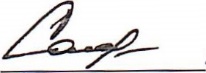 “_26_”_ августа _2021г.Рабочая программа по математике9 класс «Утверждаю» 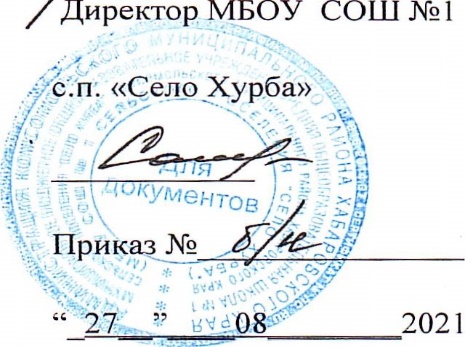 “_27__” августа _2021 г.№Название темыКоличество часовАлгебраАлгебраАлгебра1Неравенства182Квадратичная функция193Уравнения и системы уравнений264Арифметическая и геометрическая прогрессии185Статистика и вероятность96Повторение. Итоговая контрольная работа12ВСЕГО: 102 часаГеометрияГеометрияГеометрия7Векторы88Метод координат109Соотношения между сторонами и углами треугольника. Скалярное произведение векторов1110Длина окружности и площадь круга1211Движение812Начальные сведения из стереометрии813Об аксиомах планиметрии214Повторение. Решение задач9ВСЕГО: 68 часовИТОГО: 170 часов№п/пДатапо плануДатапофакту           Тематика уроковПримечания1Действительные числа.2Понятие вектора. Действительные числа.Равенство векторов. Откладывание вектора от данной точки.Общие свойства неравенств. Общие свойства неравенств.Сумма двух векторов.Решение линейных неравенств.Законы сложения векторов. Правило параллелограмма. Сумма нескольких векторов.Решение линейных неравенств.Решение линейных неравенств.Вычитание векторов.Решение линейных неравенств.Произведение  вектора на число.Решение систем линейных неравенств.Решение систем линейных неравенств.Применение векторов к решению задач.Решение систем линейных неравенств.Средняя линия трапеции.Решение систем линейных неравенств.Решение систем линейных неравенств.Разложение векторов по двум неколлинеарным векторам.Доказательство неравенств.Координаты вектора.Доказательство неравенств.Доказательства неравенств.Простейшие задачи в координатах Что означает «с точностью до…».Простейшие задачи в координатах.Что означает «с точностью до…».Зачет №1 «Неравенства. Системы неравенств».Уравнение  линии на плоскости.Анализ зачёта № 1. Какую функцию называют квадратичной.Уравнение окружности.Какую функцию называют квадратичной.График и свойства функции у=ах2Уравнение прямой.График и свойства функции у=ах2 Решение задач по теме "Уравнение окружности и прямой".График и свойства функции у=ах2Решение задач по теме "Уравнение окружности и прямой".Сдвиг графика функции у=ах2 вдоль осей координат.Сложение и вычитание векторов.Сдвиг графика функции у=ах2 вдоль осей координат.Сдвиг графика функции у=ах2 вдоль осей координат.Решение задач по теме "Сложение и вычитание векторов".Сдвиг графика функции у=ах2 вдоль осей координат.Умножение вектора на число.График функции у=ах2+вх+сГрафик функции у=ах2+вх+сПрименение векторов к решению задач.График функции у=ах2+вх+сКонтрольная работа №1 по теме ″Векторы. Метод координат″.График функции у=ах2+вх+сГрафик функции у=ах2+вх+сВзаимное расположение двух окружностей.Квадратные неравенства.Анализ контрольной работы №1. Синус, косинус и тангенс угла.Квадратные неравенства.Квадратные неравенства.Синус, косинус и тангенс угла.Квадратные неравенства.Теорема о площади треугольника.Зачет №2 по теме «Квадратичная функция».Анализ зачёта №2. Рациональные выражения.Соотношение между сторонами и углами треугольника. Решение задач.Рациональные выражения.Соотношение между сторонами и углами треугольника. Решение задач.Рациональные выражения.Целые уравнения.Скалярное произведение векторов.Целые уравнения.Решение задач с векторами.Административная контрольная работа за 1 полугодие.Целые уравнения.Решение задач по теме «Соотношение между сторонами и углами треугольника».Целые уравнения.Контрольная работа №2 по теме «Соотношение между сторонами и углами треугольника. Скалярное произведение векторов».Дробные уравнения.Рациональные выражения.Анализ контрольной работы №2. Окружность, описанная около правильного многоугольника.Дробные уравнения.. Окружность, вписанная в правильный многоугольникДробные уравнения.Дробные уравнения.Решение задач по теме «Вписанная и описанная окружность».Целые уравнения.Дробные уравнения.Формулы для вычисления площади правильного многоугольника, стороны многоугольника,  радиуса вписанной и описанной окружности.Дробные уравнения.Длина окружности и площадь круга.Дробные уравнения.Длина окружности и площадь круга.Решение задач с помощью дробных уравнений.Решение задач с помощью дробных уравнений.Длина окружности и площадь круга.Решение задач с помощью дробных уравнений.Площадь кругового сектора.Зачет №3 по теме «Целые и дробные уравнения»Анализ зачета №3. Системы уравнений с двумя переменными.Площадь кругового сектора.Системы уравнений с двумя переменными.Решение задач по теме площадь кругового сектора.Системы уравнений с двумя переменными.Системы уравнений с двумя переменными.Контрольная работа №3 по теме «Длина окружности и площадь круга» Решение задач с помощью систем уравнений.Анализ контрольной работы №3. Понятие движения.Решение задач с помощью систем уравнений.Решение задач с помощью систем уравнений.Понятие движения.Решение задач с помощью систем уравнений.6Понятие движения.Графическое исследование уравнений.Графическое исследование уравнений.Параллельный перенос и поворотЗачет №4 по теме «Системы уравнений» (административная контрольная работа)Решение задач по теме «Движения».Анализ зачета №4. Числовые последовательностиРешение задач по теме «Движения».Числовые последовательностиКонтрольная работа №4 по теме «Движения»Числовые последовательностиАрифметическая прогрессия.Анализ контрольной работы №4. Многогранники.Арифметическая прогрессия.Многогранники.Арифметическая прогрессия.Сумма n первых членов арифметической прогрессии.Призма.Сумма n первых членов арифметической прогрессии.Параллелепипед. Свойства прямоугольного параллелепипеда.Сумма n первых членов арифметической прогрессии.Геометрическая прогрессия.Параллелепипед. Свойства прямоугольного параллелепипеда.Геометрическая прогрессия.Что такое координатыСумма n первых членов геометрической прогрессии.Сумма n первых членов геометрической прогрессии.Что такое координатыСумма n первых членов геометрической прогрессии.Прямоугольные координаты на плоскостиПростые и сложные проценты.Простые и сложные проценты.Пирамида.Простые и сложные проценты.Промежуточная аттестация за курс 9 классаПростые и сложные проценты.Зачет №5 по теме «Арифметическая и геометрическая прогрессии».Тела и поверхности вращения. Конус.Выборочные исследования.Сфера и шар.Интервальный ряд. Гистограмма.Интервальный ряд. Гистограмма.Характеристика разброса.Об аксиомах планиметрии.Характеристика разброса.Об аксиомах планиметрии.Статистическое оценивание и прогноз.Статистическое оценивание и прогноз.Повторение. Решение задач с помощью систем уравнений.Повторение. Площадь треугольника.Повторение. Квадратичная функция. Повторение. Площадь круга и длина окружности.165.Повторение. Графическое исследование уравнений.166.Повторение. Графическое исследование уравнений.167.Повторение. Арифметическая прогрессия.168.Повторение. Геометрическая прогрессия.169.Резерв. 170.Резерв.Итого 170 часов.Итого 170 часов.Итого 170 часов.Итого 170 часов.Итого 170 часов.